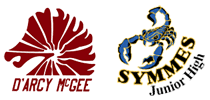                                                 925 Boul. Du Plateau, Gatineau, Quebec   J9J 3G2                                                                          Phone :  (819) 684-7472     Fax :  (819) 684-7521TRACK & FIELD INFORMATION SHEETDear Athletes & Parents;                                                                                                       March 2019Welcome to the world of Track & Field!  Please see the bulletin board for any additional info, or my web site: jacksonsymmesmath.weebly.comA big thank you for getting your child to morning practices! You are contributing to your child building healthy lifelong habits that can be sustained throughout their lives.Please sign up for our Remind. Download the Remind App, text #613-209-0694 and request to join @sdtrack18, or on the web rmd.at/sdtrack18Coaching Team: Sarah Jackson 		Technique, Short and Long Distance  		sjackson@wqsb.qc.ca Deanna Amorosa  	Technique, Short and Long Distance  		damorosa@wqsb.qc.caCraig Reid  		Throwing   						creid@wqsb.qc.caEugene Contreras  	Jumping   						econtreras@wqsb.qc.caSean Boushel  		Long Distance  					sboushel@wqsb.qc.caPaul McAneney  		Long Distance  					pmcaneney@wqsb.qc.caAdam McCaffrey  	Manager   						amccaffrey@wqsb.qc.caMatt Greer  		Athletics Coordinator   				athletics@symmesdarcy.comPractice SchedulePractice SchedulePractice SchedulePractice SchedulePractice ScheduleTuesdays        Tuesdays (Run Club)Wednesdays*late AprilWednesdays*late AprilThursdays6:50am3:40 – 4:30pm1:40pm3:15 pm6:50am Symmes GymD’ArcyParking Lot DoorMeet @ PE office, FieldLord Aylmer schoolSymmes GymMs. Jackson Ms. AmorosaMr. McAneney Mr. BoushelMr. C. ReidMr. ContrerasMs. Jackson Ms. AmorosaALLDistanceThrowersJumpersALLTechnique,Power,Speed,Flexibility2- 5kmSustained runAerobic CapacityJavelinShot putdiscusHigh JumpRunning Long JumpTriple JumpTechnique,Power,Speed,FlexibilityRSEQMeetFri. May.17             8 am – 5:30pm           Mont Bleu H.S. Track, HullSymmes/D’Arcy shirt, permission form are required for competition.Fri. May.17             8 am – 5:30pm           Mont Bleu H.S. Track, HullSymmes/D’Arcy shirt, permission form are required for competition.Fri. May.17             8 am – 5:30pm           Mont Bleu H.S. Track, HullSymmes/D’Arcy shirt, permission form are required for competition.Fri. May.17             8 am – 5:30pm           Mont Bleu H.S. Track, HullSymmes/D’Arcy shirt, permission form are required for competition.ProvincialMeetUsually first weekend in June. Students are selected based on placing, + number of wins. Bus provided. Students sleep at highschool with RSEQ supervisors.Usually first weekend in June. Students are selected based on placing, + number of wins. Bus provided. Students sleep at highschool with RSEQ supervisors.Usually first weekend in June. Students are selected based on placing, + number of wins. Bus provided. Students sleep at highschool with RSEQ supervisors.Usually first weekend in June. Students are selected based on placing, + number of wins. Bus provided. Students sleep at highschool with RSEQ supervisors.